Одной из главных задач обучения русскому языку в начальных классах является формирование орфографической грамотности. Важность этой задачи обусловлена тем, что орфографическая грамотность выступает частью языковой культуры, обеспечивает точность выражения мысли и взаимопонимание в письменном общении.Уже в период обучения грамоте мы решаем эту задачу, используя орфографические сказки с целью формирования орфографической зоркости и проводя словообразовательные упражнения.Для формирования привычных представлений об орфограмме орфографические сказки используются с учётом психологических особенностей учащихся.Сформировать орфографическую зоркость - значит научить детей видеть орфограммы. Умение замечать при письме орфограммы является изначальным умением, мотивирующим надобность в правилах, и развивающим способность выделять при письме те случаи, когда пишущего подстерегает опасность допустить ошибку.Для выделения орфограммы нужно знать её опознавательные признаки: для правописания безударных гласных буквы о-а, е-и-я; положение в безударном слоге;- для правописания парных звонких и глухих согласных — буквы г-к, з-с, ж-ш, в-ф, д-т, б-п; положение в конце слова и перед глухими согласными. Усвоение опознавательных признаков орфограмм способствуют орфографические сказки о звуках и буквах.Вот примеры орфографических сказок на уроках русского языка. Уже при чтении и письме первых слов с гласными а-о: сосны - сосна, осы - оса, страны - страна можно предложит детям сравнить произношение и написание гласных в безударных слогах, затем рассказать сказку о безударных гласных о-а: «Однажды гласные о и а гуляли по лесу, собирали ягоды. Вдруг они так рассорились, что птицы разлетелись, звери разбежались и спрятались, деревья поникли, ведь ссора никого не красит. А почему рассорились гласные? Когда гласные о-а стоят без ударения, хочет занять место и одна и другая. И туп: на помощь пришёл помощник Ударение. Стоило ему волшебной палочкой ударить по гласной, как она стаю слышаться ясно, и никакого сомнения в её написании уже не могло быть. Об этом узнали дети, которые шли мимо. Они подружились с волшебником Ударением и всегда звали его на помощь, когда в словах встречались безударные гласные о или а. С тех пор эти дети пишут грамотно».При чтении и письме слов с гласными е-и: реки - река, лес - леса, можно напомнить детям сказку о гласных о-а, и сообщить, что гласные е-и тоже ссорятся, если находятся в безударном слоге. Помирить их спешит волшебник - Ударение. К этой сказке дети обращаются постоянно, объясняя написание слов пила, остра, повар, земля и др. У детей появляется хорошая привычка: задумываться о написании гласных о-а, е-и-я в безударном слоге.Аналогичная работа проводится с парными звонкими и глухими согласными в корне слова. На уроке при изучении [д], [д'] и букв Дд проводится игра «Буква потерялась» (б или и в словах ду, зу). После повторения парных согласных б-п, д-т, з-с учитель рассказывает сказку о звонких и глухих согласных: «Жили - были парные звонкие и глухие согласные. Жили дружно. Но однажды при составлении слов звонкие согласные оказались в конце слов. И началась между ними ссора, потому что звонкие согласные потеряли свою звонкость и стали слышаться как глухие. Эту ссору услышали гласные, они пришли на помощь, помирили парные согласные. Стоило гласным встать около согласных, как согласные стали слышаться ясно, и никакого сомнения в их написании уже не было. Помните, дети! Чтобы правильно написать парные звонкие и глухие согласные на конце слов, надо позвать на помощь гласные»В период обучения грамоте на уроке по теме «Звук [ч'], буквы Ч, ч» после характеристики звука [ч'] учитель рассказывает сказку о букве ч:«Пошли однажды буквы в лес за грибами. Когда вернулись, буква Я расхвасталась: «Я больше всех грибов набрала, я, я, я, грибы у меня самые лучшие, я, я, я.» Буквы рассердились: «Мы так дружно жили, никто у нас не зазнавался. И решили буквы наказать букву Я. Буквы и её отправили в конец алфавита. Тогда вышла буква Ч и сказала, что никогда не встанет рядом с зазнайками Я и Ю, а будет дружить только с А и У. Запомните, дети, слог ЧА пишем с буквой А, слог ЧУ пишем с буквой У.»Орфографические сказки вызывают интерес к изучаемым явлениям, а учение с увлечением всегда успешно. Да и в воспитательном плане орфографические сказки ценны: учат дружить, помогать друг другу в трудную минуту.Орфографические сказки помогают учить детей не только видеть орфограммы, определять их тип, но и выполнять орфографические действия, т.е. подбирать проверочные слова так, чтобы звук в слабой позиции заменить звуком в сильной позиции и затем определить, какой буквой обозначается этот звук.Таким образом, задачами уроков обучения грамоте и письма в 1 классе является аналитико-синтетическая работа над слогом и словом, развитие фонематического слуха и умение заменить фонемы соответствующими буквами. Во 2 классе мы продолжаем эту работу, увеличивая её в объеме и сокращая во времени, так как у детей уже выработаны определённые умения и навыки.Упражнения по выработке орфографической зоркости по степени сложности и самостоятельности в зависимости от того, на что обращается внимание, можно расположить в определённой последовательности.ПИСЬМО С ПРОГОВАРИВАНИЕМ.(в основе письма - проговаривание по слогам)Учащиеся произносят слово по слогам, записывают первую букву слога, затем проговаривают гласную и записывают её, например: «За - пишу з с гласной а» и.т.д.Результатом письма с проговариванием слогов является грамотное письмо, исключая столь распространённые ошибки на пропуски и замену букв. Как правило, такие работы написаны красиво, аккуратно, без исправлений. У детей вырабатывается единый темп письма, появляются положительные эмоции к трудному занятию - письму, воспитываются трудолюбие, культура труда, волевые качества, чувство коллективизма и товарищества.СПИСЫВАНИЕ.Списывание основывается на проговаривании по слогам. Этот вид списывания предполагает большую самостоятельную работу учащихся. Слово они слышат не от учителя, а находят его в книге и читают сами. Чтобы учащиеся не теряли времени на поиски слова в учебнике, они пользуются полоской бумаги, которую кладут вдоль строчки, списываемой из упражнения.В процессе списывания у детей развивается зрительная и слуховая память, внимание, сравнение (соотнесение количества букв в тетради и в книге), воспитывается самостоятельность, самоконтроль, положительные эмоции.КОММЕНТИРОВАННОЕ ПИСЬМО.Этот вид диктанта также строится на проговаривании по слогам. Учащиеся не просто проговаривают предложенные слова и предложения, но обосновывают написание правилами, подбором проверочных слов. Здесь очень важно, чтобы все работали одновременно с комментатором, не отставая и не забегая вперёд. Только при этом условии предупреждаются ошибки. Сначала комментируют сильные учащиеся, постепенно включаются и все остальные.Этот вид письма развивает внимание к слову, его значению, сообразительность, речь, фонематический слух, мышление.Письмо под диктовку с предварительной подготовкой.Письмо развивает зрительную память, речь, мышление, представления, фонематический слух, внимание, интерес. В детях воспитывается коллективизм, организованность, самоконтроль, честность, объективная самооценка.ПИСЬМО ПО ДИКТОВКУ.Сначала диктуется слово так, как они пишутся. Для развития внимания и фонематического слуха учитель проводит игру «Эхо». Учитель читает слово, дети повторяют его и по слогам хором и шёпотом, но так, чтобы учитель слышал. Если кто-то скопировал неправильно (исказил окончание слова, или безударную гласную в корне, или парную согласную), то предлагается ещё раз повторить это слово все, затем одному ученику (тому, кто ошибся). Дети исправляют ошибку и затем записывают слово по слогам.Таким образом, внимание к слову повышается, развивается слуховая память, интуитивное письмо. Ошибок типа «на деревьев» вместо - на деревьях 1 нет.ПИСЬМО ПО ПАМЯТИ.Такой вид письма развивает память, мышление, речь, внимание. Воспитывается трудолюбие, аккуратность, дисциплинированность, самоконтроль.Для письма по памяти подходят отрывки из стихотворений от 4 до 5-6 строк.1 класс.Слава хлебу на столе!Широка страна моя родная.Наш Полкан попал в капкан.4).Стоит в поле теремок.5).На цветок сел жук. У жука шесть лап.2 классВесело сияетМесяц над селом.Белый снег сверкаетСиним огоньком. (Н.Никитин)2) Сквозь волнистые туманыПробирается луна.На печальные поляныЛьёт печальный свет она …(А.Пушкин)            3) Белка песенки поёт,            И орешки всё грызёт,            А орешки не простые,            Все скорлупки золотые,            Ядра - чистый изумруд...  (А.Пушкин)Буквосочетания (жи-ши, ча-ща, чу-щу, чк-чн,чт,щн)Жизнь дана на добрые дела.Жить – Родине служить.Увидел грача - весну встречай.Делу время - потехе час.Обозначение буквами парных по глухости-звонкости согласных звуков в конце слова и перед согласным звуком.Написать слова-названия животных. Каждое слово должно заканчиваться парным по глухости-звонкости согласным звуком.Написать три слова, в которых все согласные звуки звонкие (ваза, забор, лимон), либо глухие (кот шкаф, кукушка)Голова на ножке,В голове горошки.Почёт и труд рядом живут.Куропатки на ночлегВ голубой нырнули снег. (Т. Белозёров)Разделительный мягкий знак.Друзья познаются в беде.Ученье-путь к уменью.Февраль силён метелью, а март капелью.Птица сильна крыльями, а человек дружбой.Заглавная буква в именах собственных.Дал Макар Роману карамельки, А Роман Макару - карандаш. (пословица)Обозначение буквами безударных гласных в корне слова.                2 классМарт – с водой, апрель – с травой, а май- с цветами.В лесу под сосной нора лисы. В норе живёт лиса с лисятами.В саду цветут розы.Вода в морях солёная.3  класс.Облетели листья с клёна,Клён от холода дрожит.На дорожке у балконаЗолотой ковёр лежит. (Е.Авдеенко)Снег летает и сверкаетВ золотом сиянье дня.Словно пухом устилаетВсе долины и поля.  (С.Дрожжин)Пословицы.Зерно в колоске-не спи в холодке.Смотри дерево по плодам, а человека по делам.Загадки.Конь бежит, земля дрожит. (гром)Зелёный поясок в траве затерялся. (ящерица)4 классЧудесное утро в февральском лесу,Где в жизни увидишь такую красу!В алмазных накидках притихли берёзы,Их в иней хрустальный укрыли морозы.  (Д.Гиряев)Нивы сжаты, рощи голы.От воды туман и сырость.Колесом за сини горыСолнце тихое скатилось.  (С.Есенин)Сначала детям предлагается объяснить правописание выделенных букв. Затем написать отрывок стихотворения по памяти и проверить себя.ТВОРЧЕСКИЕ РАБОТЫ.Это самый трудный вид письма, требующий внимания, умения рассредоточить его и на составление предложений, и на запись своих предложений (диктуется каждое слово по слогам), и на логику изложения.Самые легкие творческие работы - это составление предложений по опорным словам.2  класс.Составить предложения, используя данные слова.Тёплый день, маленький пригорок, первый подснежник, был, наступил, стоял, появился, распустился, проснулся, оттаял, показался.3 класс.Заменить в каждом словосочетании имя прилагательное антонимом.Тяжёлый груз, широкая дорожка, горькая ягода, частый лес, чёрствый хлеб.4 классСоставить несколько предложений на одну из следующих тем:«Добрые дела красят человека»«Весь день стоит как бы хрустальный…» (Ф.Тютчев)Очень любят дети писать творческие диктанты. Далее по сложности идут изложение и сочинение.Итак, перечисленные выше разнообразные приёмы, наглядность, игровые моменты, систематичность в работе, межпредметные связи помогают развивать орфографическую зоркость учащихся.Моей задачей было проверить, повысится ли результативность работы по формированию орфографической грамотности, если в процессе обучения используются орфографические сказки и некоторые, перечисленные выше, приёмы.Проверочные работы и их анализ показали, что систематическая работа по орфографии, начатая в период обучения грамоте, с использованием орфографических сказок и постоянного выделения орфограмм, приносит свои результаты.Коллектив учащихся проявил себя как работоспособный, и во 2 классе работа по развитию орфографической зоркости будет направлена на достаточно хорошо усвоенные орфограммы.Обобщенный способ запоминания:Прочитайте с доски первый ряд букв, и запиши их по памяти (так с каждым рядом):е, о, ыи, а, э, ю н, б, р, в, ш з, д, п, к, ж, ф л, с, ш, т, х, ч ,щПрочитайте с доски словосочетание или предложение и запишите его по памяти.Запишите словарные слова по памяти, которые мы проходили три дня назад, неделю назад.что общего в написании слов: рабочий, пальто, сапоги, завтрак, завод, машина, трамвай? (Во всех словах безударный гласный а, и он не проверяемыйэто общий орфографический признак.)можно составить рассказ из этих слов:«Рабочий надевает пальто, сапоги, берёт с собой завтрак и едет на машине на работу, на завод. А мы едем на трамвае и напеваем песенку:Трам - тара - ра,Трам -тара -ра,Везде мы пишем букву а.Приём усиления орфограммы:«усилить» орфограмму - значит сделать более ярким то место в слове, которое трудно запоминается и легко забывается. «Усиление» требует творческой активности учащихся. Этапы работы по «усилению»:Выделение трудной орфограммы.Как «уярчить» орфограмму?Поиск способа.Коллективный выбор лучшего способа.Индивидуальный приём запоминания каждым учащимся.«рабочий», «метро» - в слове спряталось другое слово, - «помидор» - запоминаем буква гласных звуков о и и;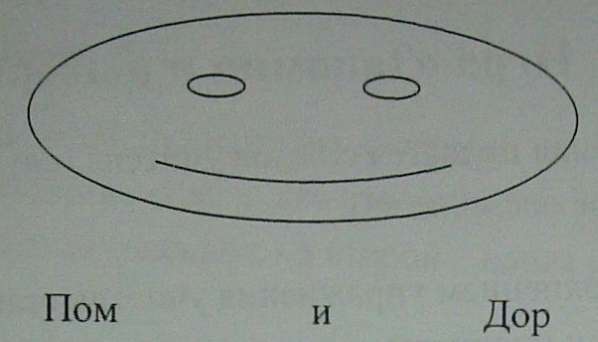 Внутри овоща живут два семечка по имени Пом и Дор: -  «Шоколад» I в слове живёт сладкий «шок» и напиток «кола».- «Уярчение» путём составления ребусов: «вокруг» О, «сорока» 40а, «опять» О5, «окрестность» О ность и т.д.Проведение зрительных диктантов.Текст для диктанта пишется на доске заранее. Берётся одно - три предложения. По ходу работы запись закрывается, но не стирается, т.к. она понадобится для самопроверки или взаимопроверки.Алгоритм проведения зрительного диктанта:даётся заранее на зрительное запоминание;учащиеся закрывают глаза и представляют предложения зрительно или идёт разбор предложений совместно с учителем;даётся задание «уярчить» трудную орфограмму;предложения записываются в тетрадь;проверка написанного.Слуховые диктанты.Алгоритм проведения слухового диктанта:даётся задание на запоминание предложения с первого раза,учащиеся повторяют его про себя;записывают его в тетрадь;проверка написанного под руководством учителя.Игра «Найди ошибку»На доске написано предложение или текст и в нём специально допущены ошибки на изученные правила. Например: Костя чайкин жыл в диревне дубровка. Он хадил с братом жорой нарыбалку.Игра «Запомни и выбери».Этот материал подаётся со слов учителя (слуховое восприятие), или с доски (зрительное восприятие).Перед выполнением упражнения учитель ставит следующие задачи:Прослушать или прочитать ряд слов или текст от начала до конца;Выбрать для запоминания объекты, установленные учителем. Например: запомните только те слова, в которых есть сочетания жи, ши, ча, ща, чу, щу: кричал, тянул, кружил, искал, чулок, играл, бегал, щука, носил, шина и др.При повторении изученного материала предлагаю учащимся серии карточек. В каждой карточке представлены три задания. Например, в третьем классе предлагаю карточки для работы в конце четвёртой четверти.Серия № 1. Карточка № 1.Разбери по составу словакнижка	нагрузка	побегВставь пропущенные буквы, докажи правописание орфограмм(...) п__щат	(...) близкий(...) к_вёр	(...) кни_ка(...) сн_гири	(...) холо_(...) с_довник	(...)заря_каРазбери предложение, подчеркни подлежащее и сказуемое. Выпиши словосочетания.Серия № 2. Карточка № 1.Выпиши слова в три столбика к данным схемам.Ветер, гора, полёт, земля, холод, переход, море, дождь, подъезд.Выпиши слова в три столбика и подчеркни орфограмму: в первый столбик - слова с безударным гласным; во второй - слова с парными по звонкости- глухости согласными; в третий - слова с непроизносимыми согласными.Конец, овраг, участник, репка, прелестный, сидят, утащили, ненастный, немножко.Разбери предложение, подчеркни главные члены предложения, надпиши над каждым словом части речи.Развесила жёлтая осень золотые флажки. Серия N 3. Карточка № 1.Подбери и запиши по два слова к схемам.Подбери и запиши слова в два столбика (по 3-4 слова): в первый столбик 8 слова с безударным гласным; во второй - слова с парными по звонкости- глухости согласными.Составь предложение по вопросам. Запиши его. Подчеркни главные члены предложения.(Какой?) (кто?) (как?) (что делал?)